План изучения книг 1ая и 2ая ПаралипоменонРодословная колен израильских (1 Парал. 1-9)От Адама до Исава (1:1-54)Б.    Сыновья Израиля (2:1-2)Колено Иудино (2:3-4:23)Г.    Колено Симеона (4:24-43)Д.   Трансиорданские колена (5:1-26)Ж.   Колено Левия (6:1-81)З.    Другие северные колена (7:1-40)И.   Колена Вениамина (8:1-40)К.   Заселение Иерусалима (9:1-34)Л.   Родословная Саула (9:35-44)Объединённое царство Давида и Соломона (1 Парал. 10-2 Парал. 9)Восхождение Давида к власти над Израилем (1 Парал. 10:1-12:40)Б.    Перенос Давидом ковчега в Иерусалим (13:1-16:43)Обещание Давиду династии (17:1-27)Г.    Войны Давида (18:1-20:8)Д.   Перепись при Давиде и подготовка для храма (21:1-29:30)Ж.  Подготовка Соломоном к строительству храма (2 Парал. 1:1-2:18)З.    Строительство храма Соломоном (3:1-5:1)И.   Посвящение храма (5:2-7:22)К.   Другие достижения Соломона (8:1-16)Л.   Международные отношения Соломона и известность (8:17-9:31)Царство Иуды в изгнании (2 Парал. 10-36)               A.   Ровоам (10: 1-12: 16)               Б.   Авия (13: 1-14: 1)               В.  Аса (14: 2-16: 14)               Г.   Иосафат (17: 1-21: 1)               Д.  Иорам и Охозия (21: 2-22: 12)Ж.  Иоас (23: 1-24: 27)З.  Амасия (25: 1-28)И.  Озия (26: 1-23)К.  Иоафам (27: 1-9)Л.  Ахаз (28: 1-27)М. Езекия (29: 1-32: 33)Н.  Манассия (33: 21-25)О.  Амон (33: 21-25)П.  Иосия (34: -35: 27)Р.   Последние четыре царя (36: 1-21)С.   Восстановление (36: 22-23)Тематические семинары—Ветхий завет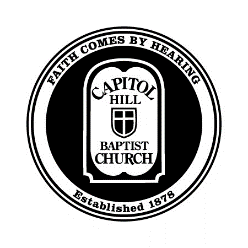 Занятие 24: 1ая и 2ая ПаралипоменонКонтекстЦель книги Паралипоменон I. 1 Паралипоменон 1-9Родословные: Корни общества после пленаАкцент на обетованном родеАкцент на ИудеВовлечение “всех израильтян”Чтобы правильно истолковать родословную (или любой другой текст Писания), всегда начинайте с главной мысли автора.II. 1 Паралипоменон 10 – 2 Паралипоменона 9Объединённая монархия: Мессианская надежда общества после изгнанияДонесение смысла путем отличия от книг Царств:Паралипоменон представляет видение того, каким будет Мессия, выделяя положительные аспекты Давида и Соломона.  2 Царств 11:1-2 и 1 Парал. 20:1-2Куда делись Вирсавия и Урия?В Паралипоменон, рассказы о Давиде и Соломоне сосредоточены вокруг храма.3 Царств 5:7 и 2 Парал. 2:12Мудрость для правления и мудрость для строительства	2 Парал. 6:24-26III. 2 Паралипоменон 10-36Цари Иудеи: Примеры мятежа и покаяния общества, вернувшегося из изгнанияКлюч к пониманию этого раздела: 2 Парал. 7:13-15Акцент на покаянии и прощенииАкцент на “ незамедлительном возмездии”Опасность применения 2 Парал. 7:14 к любому народу в наши дниПримеры “незамедлительного возмездия:”	Примеры милости: 2 Парал. 17:9-10, 32:25-26	Примеры суда: 2 Парал. 12:1-2, 25:27Конец книги: плен и освобождение (2 Парал. 36:15-20)Заключение: Три способа применить книгу ПаралипоменонУвидеть, как она указывает на ИисусаНаучиться жить в «промежуточном» состоянииБлагодарить Бога за то, что Иисус принял на Себя все наказание за наши грехи.